UNDERGRADUATE CURRICULUM COMMITTEE (UCC)
PROPOSAL FORM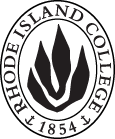 Cover page	scroll over blue text to see further important instructions: [if not working select “COMMents on rollover” in your Word preferences under view] please read these.N.B. DO NOT USE HIGHLIGHT, where choices are given within categories, please DELETE those THAT DO NOT APPLY TO YOUR PROPOSAL. Do not delete numbered categories.ALL numbers in section (A) to be completed, including the impact ones (#5-7), put “none” if that is the case.B.  NEW OR REVISED COURSES  DO NOT use highlight. Do not delete numbered categories, just leave blank if they do not apply. Delete this whole page if the proposal does not include a new or revised course. Always fill in b. 1 and B. 3 for context.D. SignaturesChanges that affect General Education in any way MUST be approved by ALL Deans and COGE Chair.Changes that directly impact more than one department/program MUST have the signatures of all relevant department chairs, program directors, and their relevant dean (e.g. when creating/revising a program using courses from other departments/programs). Check UCC manual 4.2 for further guidelines on whether the signatures need to be approval or acknowledgement.Proposals that do not have appropriate approval signatures will not be considered. Type in name of person signing and their position/affiliation.Send electronic files of this proposal and accompanying catalog copy to curriculum@ric.edu and a printed signature copy of this whole form to the current Chair of UCC. Check UCC website for due dates.D.1. Approvals: required from programs/departments/deans who originate the proposal.  may include multiple departments, e.g., for joint/interdisciplinary proposals. D.2. Acknowledgements: REQUIRED from OTHER PROGRAMS/DEPARTMENTS (and their relevant deans if not already included above) that are IMPACTED BY THE PROPOSAL. SIGNATURE DOES NOT INDICATE APPROVAL, ONLY AWARENESS THAT THE PROPOSAL IS BEING SUBMITTED.  CONCERNS SHOULD BE BROUGHT TO THE UCC COMMITTEE MEETING FOR DISCUSSION; all faculty are welcome to attend.A.1. Course or programHPE 421: Senior Lecture: wellness and exercise scienceHPE 421: Senior Lecture: wellness and exercise scienceHPE 421: Senior Lecture: wellness and exercise scienceHPE 421: Senior Lecture: wellness and exercise scienceReplacing HPE 421: Practicum in movement studies and assessmentHPE 421: Practicum in movement studies and assessmentHPE 421: Practicum in movement studies and assessmentHPE 421: Practicum in movement studies and assessmentA.2. Proposal typeCourse:  revision Course:  revision Course:  revision Course:  revision A.3. OriginatorKristen PepinHome departmentHealth and Physical EducationHealth and Physical EducationHealth and Physical EducationA.4. Context and Rationale This proposal includes a course title change, course description change, and a prerequisite change.The rationale for the request for the course title change to Senior Lecture in Wellness and Exercise Science is as follows:  The new name better describes the current curriculum and Wellness and Exercise Science program name. The new name will align better with current terminology used in the fitness and exercise science industries.  The course description has been updated to reflect the new program name and better demonstrate the skills developed in preparation for internship. The new name will  better align with graduate programs.The prerequisite course has been changed to HPE 309 Exercise Prescription. HPE 309 Exercise Prescription and its prerequisite courses provide students with necessary background knowledge and skills to succeed in HPE 421. The current prerequisites BIOL 231, BIOL 335 and HPE 406 content is not required for HPE 421. Students will still be taking BIOL 231, BIOL 335 and HPE 406, but we need them to take HPE 309 prior to HPE 421 which should be taken during their senior year. This change will ensure students follow the preferred sequence. The minimum GPA was raised to 2.75 to align with FSEHD grade requirements.This proposal includes a course title change, course description change, and a prerequisite change.The rationale for the request for the course title change to Senior Lecture in Wellness and Exercise Science is as follows:  The new name better describes the current curriculum and Wellness and Exercise Science program name. The new name will align better with current terminology used in the fitness and exercise science industries.  The course description has been updated to reflect the new program name and better demonstrate the skills developed in preparation for internship. The new name will  better align with graduate programs.The prerequisite course has been changed to HPE 309 Exercise Prescription. HPE 309 Exercise Prescription and its prerequisite courses provide students with necessary background knowledge and skills to succeed in HPE 421. The current prerequisites BIOL 231, BIOL 335 and HPE 406 content is not required for HPE 421. Students will still be taking BIOL 231, BIOL 335 and HPE 406, but we need them to take HPE 309 prior to HPE 421 which should be taken during their senior year. This change will ensure students follow the preferred sequence. The minimum GPA was raised to 2.75 to align with FSEHD grade requirements.This proposal includes a course title change, course description change, and a prerequisite change.The rationale for the request for the course title change to Senior Lecture in Wellness and Exercise Science is as follows:  The new name better describes the current curriculum and Wellness and Exercise Science program name. The new name will align better with current terminology used in the fitness and exercise science industries.  The course description has been updated to reflect the new program name and better demonstrate the skills developed in preparation for internship. The new name will  better align with graduate programs.The prerequisite course has been changed to HPE 309 Exercise Prescription. HPE 309 Exercise Prescription and its prerequisite courses provide students with necessary background knowledge and skills to succeed in HPE 421. The current prerequisites BIOL 231, BIOL 335 and HPE 406 content is not required for HPE 421. Students will still be taking BIOL 231, BIOL 335 and HPE 406, but we need them to take HPE 309 prior to HPE 421 which should be taken during their senior year. This change will ensure students follow the preferred sequence. The minimum GPA was raised to 2.75 to align with FSEHD grade requirements.This proposal includes a course title change, course description change, and a prerequisite change.The rationale for the request for the course title change to Senior Lecture in Wellness and Exercise Science is as follows:  The new name better describes the current curriculum and Wellness and Exercise Science program name. The new name will align better with current terminology used in the fitness and exercise science industries.  The course description has been updated to reflect the new program name and better demonstrate the skills developed in preparation for internship. The new name will  better align with graduate programs.The prerequisite course has been changed to HPE 309 Exercise Prescription. HPE 309 Exercise Prescription and its prerequisite courses provide students with necessary background knowledge and skills to succeed in HPE 421. The current prerequisites BIOL 231, BIOL 335 and HPE 406 content is not required for HPE 421. Students will still be taking BIOL 231, BIOL 335 and HPE 406, but we need them to take HPE 309 prior to HPE 421 which should be taken during their senior year. This change will ensure students follow the preferred sequence. The minimum GPA was raised to 2.75 to align with FSEHD grade requirements.This proposal includes a course title change, course description change, and a prerequisite change.The rationale for the request for the course title change to Senior Lecture in Wellness and Exercise Science is as follows:  The new name better describes the current curriculum and Wellness and Exercise Science program name. The new name will align better with current terminology used in the fitness and exercise science industries.  The course description has been updated to reflect the new program name and better demonstrate the skills developed in preparation for internship. The new name will  better align with graduate programs.The prerequisite course has been changed to HPE 309 Exercise Prescription. HPE 309 Exercise Prescription and its prerequisite courses provide students with necessary background knowledge and skills to succeed in HPE 421. The current prerequisites BIOL 231, BIOL 335 and HPE 406 content is not required for HPE 421. Students will still be taking BIOL 231, BIOL 335 and HPE 406, but we need them to take HPE 309 prior to HPE 421 which should be taken during their senior year. This change will ensure students follow the preferred sequence. The minimum GPA was raised to 2.75 to align with FSEHD grade requirements.A.5. Student impactCourse title and description will more accurately reflect content and align with current terminology in the field, and the revised prerequisites will be easier to manage while still ensuring the right skills needed succeed in the course.Course title and description will more accurately reflect content and align with current terminology in the field, and the revised prerequisites will be easier to manage while still ensuring the right skills needed succeed in the course.Course title and description will more accurately reflect content and align with current terminology in the field, and the revised prerequisites will be easier to manage while still ensuring the right skills needed succeed in the course.Course title and description will more accurately reflect content and align with current terminology in the field, and the revised prerequisites will be easier to manage while still ensuring the right skills needed succeed in the course.Course title and description will more accurately reflect content and align with current terminology in the field, and the revised prerequisites will be easier to manage while still ensuring the right skills needed succeed in the course.A.6. Impact on other programs None, though getting acknowledgment from BIOL as removing BIOL prereqs.None, though getting acknowledgment from BIOL as removing BIOL prereqs.None, though getting acknowledgment from BIOL as removing BIOL prereqs.None, though getting acknowledgment from BIOL as removing BIOL prereqs.None, though getting acknowledgment from BIOL as removing BIOL prereqs.A.7. Resource impactFaculty PT & FT: NoneNoneNoneNoneA.7. Resource impactLibrary:NoneNoneNoneNoneA.7. Resource impactTechnologyNoneNoneNoneNoneA.7. Resource impactFacilities:NoneNoneNoneNoneA.8. Semester effectiveFall 2021 A.9. Rationale if sooner than next Fall A.9. Rationale if sooner than next FallA.10. INSTRUCTIONS FOR CATALOG COPY:  This single file copy must include ALL relevant pages from the college catalog, and show how the catalog will be revised.  (1) Go to the “Forms and Information” page on the UCC website. Scroll down until you see the Word files for the current catalog. (2) Download ALL catalog sections relevant for this proposal, including course descriptions and/or other affected programs.  (3) Place ALL relevant catalog copy into a single file. Put page breaks between sections and delete any catalog pages not relevant for this proposal. (4) Using the track changes function, revise the catalog pages to demonstrate what the information should look like in next year’s catalog.  (5) Check the revised catalog pages against the proposal form, especially making sure that program totals are correct if adding/deleting course credits. If new copy, indicate where it should go in the catalog. If making related proposals a single catalog copy that includes all is acceptable. Send as a separate single file along with this form.A.10. INSTRUCTIONS FOR CATALOG COPY:  This single file copy must include ALL relevant pages from the college catalog, and show how the catalog will be revised.  (1) Go to the “Forms and Information” page on the UCC website. Scroll down until you see the Word files for the current catalog. (2) Download ALL catalog sections relevant for this proposal, including course descriptions and/or other affected programs.  (3) Place ALL relevant catalog copy into a single file. Put page breaks between sections and delete any catalog pages not relevant for this proposal. (4) Using the track changes function, revise the catalog pages to demonstrate what the information should look like in next year’s catalog.  (5) Check the revised catalog pages against the proposal form, especially making sure that program totals are correct if adding/deleting course credits. If new copy, indicate where it should go in the catalog. If making related proposals a single catalog copy that includes all is acceptable. Send as a separate single file along with this form.A.10. INSTRUCTIONS FOR CATALOG COPY:  This single file copy must include ALL relevant pages from the college catalog, and show how the catalog will be revised.  (1) Go to the “Forms and Information” page on the UCC website. Scroll down until you see the Word files for the current catalog. (2) Download ALL catalog sections relevant for this proposal, including course descriptions and/or other affected programs.  (3) Place ALL relevant catalog copy into a single file. Put page breaks between sections and delete any catalog pages not relevant for this proposal. (4) Using the track changes function, revise the catalog pages to demonstrate what the information should look like in next year’s catalog.  (5) Check the revised catalog pages against the proposal form, especially making sure that program totals are correct if adding/deleting course credits. If new copy, indicate where it should go in the catalog. If making related proposals a single catalog copy that includes all is acceptable. Send as a separate single file along with this form.A.10. INSTRUCTIONS FOR CATALOG COPY:  This single file copy must include ALL relevant pages from the college catalog, and show how the catalog will be revised.  (1) Go to the “Forms and Information” page on the UCC website. Scroll down until you see the Word files for the current catalog. (2) Download ALL catalog sections relevant for this proposal, including course descriptions and/or other affected programs.  (3) Place ALL relevant catalog copy into a single file. Put page breaks between sections and delete any catalog pages not relevant for this proposal. (4) Using the track changes function, revise the catalog pages to demonstrate what the information should look like in next year’s catalog.  (5) Check the revised catalog pages against the proposal form, especially making sure that program totals are correct if adding/deleting course credits. If new copy, indicate where it should go in the catalog. If making related proposals a single catalog copy that includes all is acceptable. Send as a separate single file along with this form.A.10. INSTRUCTIONS FOR CATALOG COPY:  This single file copy must include ALL relevant pages from the college catalog, and show how the catalog will be revised.  (1) Go to the “Forms and Information” page on the UCC website. Scroll down until you see the Word files for the current catalog. (2) Download ALL catalog sections relevant for this proposal, including course descriptions and/or other affected programs.  (3) Place ALL relevant catalog copy into a single file. Put page breaks between sections and delete any catalog pages not relevant for this proposal. (4) Using the track changes function, revise the catalog pages to demonstrate what the information should look like in next year’s catalog.  (5) Check the revised catalog pages against the proposal form, especially making sure that program totals are correct if adding/deleting course credits. If new copy, indicate where it should go in the catalog. If making related proposals a single catalog copy that includes all is acceptable. Send as a separate single file along with this form.A.10. INSTRUCTIONS FOR CATALOG COPY:  This single file copy must include ALL relevant pages from the college catalog, and show how the catalog will be revised.  (1) Go to the “Forms and Information” page on the UCC website. Scroll down until you see the Word files for the current catalog. (2) Download ALL catalog sections relevant for this proposal, including course descriptions and/or other affected programs.  (3) Place ALL relevant catalog copy into a single file. Put page breaks between sections and delete any catalog pages not relevant for this proposal. (4) Using the track changes function, revise the catalog pages to demonstrate what the information should look like in next year’s catalog.  (5) Check the revised catalog pages against the proposal form, especially making sure that program totals are correct if adding/deleting course credits. If new copy, indicate where it should go in the catalog. If making related proposals a single catalog copy that includes all is acceptable. Send as a separate single file along with this form.Old (for revisions only)ONLY include information that is being revised, otherwise leave blank. NewExamples are provided within some of the boxes for guidance, delete just the examples that do not apply.B.1. Course prefix and number HPE 421HPE 421B.2. Cross listing number if anyB.3. Course title Practicum in Movement Studies and AssessmentSenior Lecture in Wellness and Exercise ScienceB.4. Course description Under the guidance of the instructor and wellness center supervisor, students gain the practical experience necessary for analyzing, planning, implementing and assessing fitness programs for individuals and groups. 4 contact hours.Under the guidance of the instructor and cooperating professional, students gain practical experience in wellness and exercise science environments. Students explore research topics and internship opportunities.B.5. Prerequisite(s)BIOL 231; BIOL 335; HPE 406; a minimum cumulative GPA of 2.50; or consent of the department chair.HPE 309; minimum cumulative GPA of 2.75; or consent of the department chair.B.6. OfferedB.7. Contact hours B.8. Credit hoursB.9. Justify differences if anyB.10. Grading system B.11. Instructional methodsB.12.CategoriesB.13. Is this an Honors course?B.14. General EducationN.B. Connections must include at least 50% Standard Classroom instruction.B.15. How will student performance be evaluated?B.16 Recommended class-sizeB.17. Redundancy statementB. 18. Other changes, if anyB.18. Course learning outcomes: List each one in a separate rowProfessional Org.Standard(s), if relevantHow will each outcome be measured?Click Tab from here to add rowsB.19. Topical outline: DO NOT INSERT WHOLE SYLLABUS, JUST A TWO-TIER TOPIC OUTLINE. Proposals that ignore this request will be returned for revision.Professional article analysisIdentifying the problemDeveloping a research questionKey components to articles including abstract, introduction, methods, results, discussion, and bibliographyResearch proposal development Conduct a review of literature  Research question/goal statement development Author research/project proposalPeer review & evaluate proposals Project/Study implementationCreate materialsImplement project/researchConduct evaluation of program/analyze dataReflect and reportExperiential learning within the Wellness & Exercise Science fieldsProfessional development skillsReflection on professional development & preparation for internshipAttend a professional conference Create & implement a presentation for the class based on knowledge gained at conferenceNamePosition/affiliationSignatureDateJason SawyerProgram Director of the Wellness and Exercise Science ProgramJason Sawyer9/21/20Carol CummingChair of the Department of Health and Physical EducationCarol Cummings10/7/20Jeannine Dingus-EasonDean of the Feinstein School of Education and Human Development*approved by e-mail12/04/20NamePosition/affiliationSignatureDateRebeka MersonChair of BiologyRebeka Merson12/01/20Tab to add rows